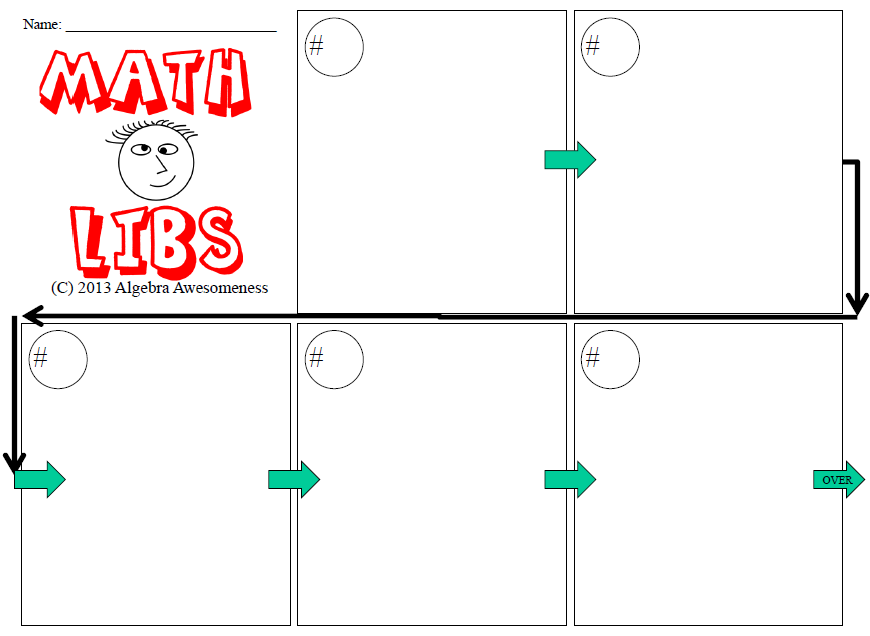 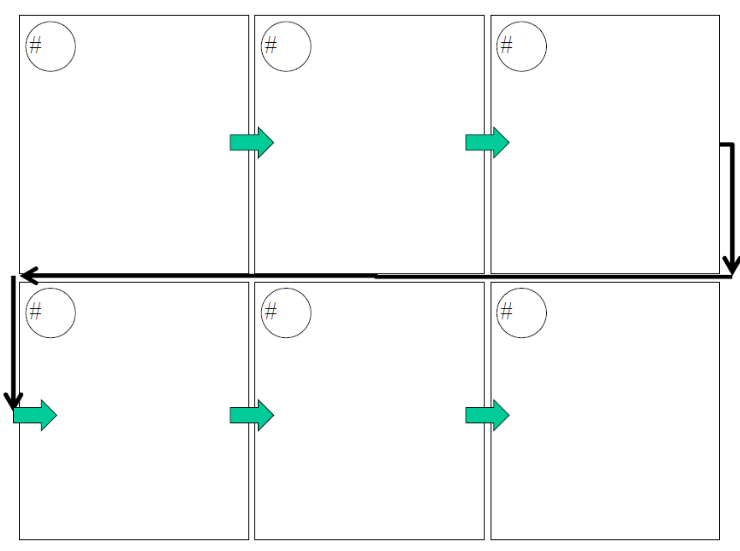 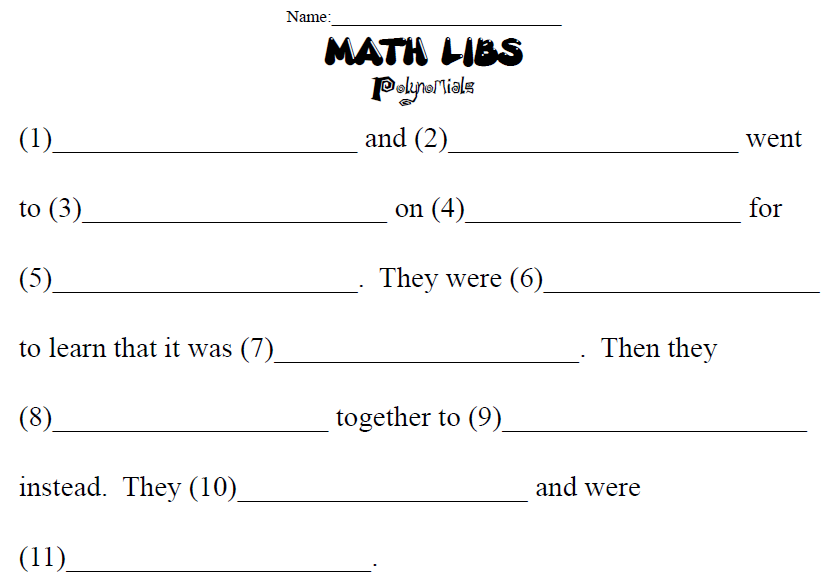 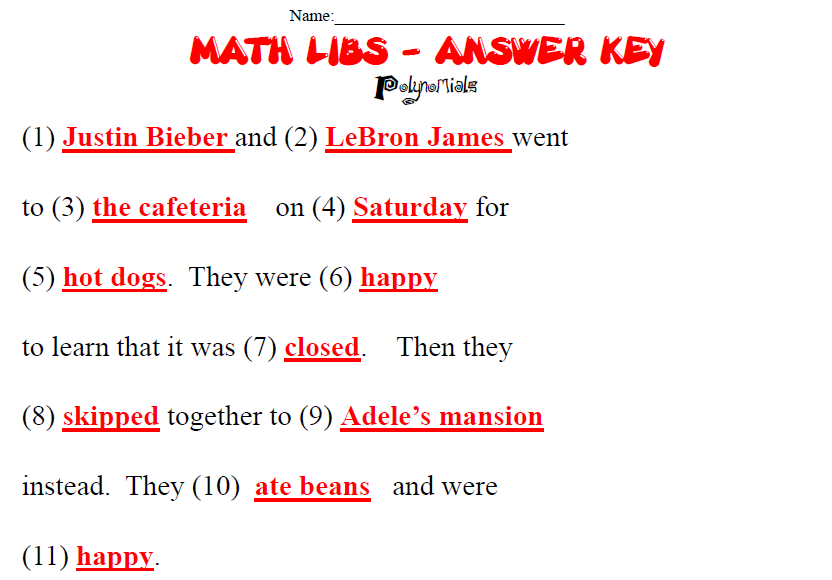 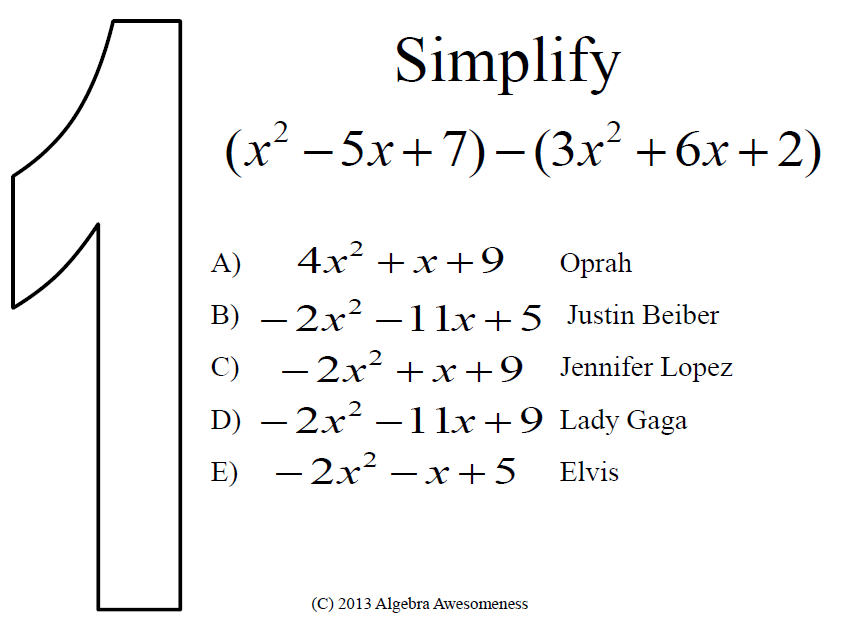 Which expression is equivalent to the perimeter of the shaded region of the rectangle?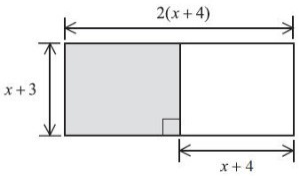 2x + 10		Alec Diaz 2x + 12		Missy Elliott4x + 14		LeBron James 8x +28		Michaelah Pittman6x + 20		MadonnaWhat is the sum of (4x2 + 5x – 8) and (3x2 – 6x + 1)?7x2 + x – 7		Jasper’s House7x2 – x – 7		the cafeteria7x2 + x + 7		the interstate7x2 – x + 7		a 1D concertx2 + x – 7 		the CIAWhich expression is equivalent to 3x2 + 4x – 1?(x2 + 3x – 1) – (2x2 + x)		Sunday(3x 2 – 8) + (4x2 + 7)			Monday(2x2 + 4x + 1) – (–x2 + 2)		Saturday(2x2 + 4x + 1) + (–x2 + 2)		FridayFind the difference:(–7x2y + xy + 3x + 2) – (5x2y – 5xy – 6x – 7) –2x2y – 4xy – 2x – 5		Skittles –12x2y + 6xy + 9x + 9	hot dogs –12x2y – 6xy – 9x – 9	war heads 12x2y + 6xy + 9x + 9		muffinsFind the sum:(x2y + 3x + 2) + (2 + 2xy2 + 3x)x2y + 2xy2 + 6x + 4	blissful3x2y + 6x + 4			eager3xy2 + 6x + 4			poignant3x2y2 + 6x + 4			irateFind the perimeter of the figure below: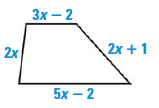 12x4 – 3		Open12x – 5		Distraught 12x + 5		Dirty12x – 3		Closed12x – 4		HopefulFind the perimeter of the rectangle below: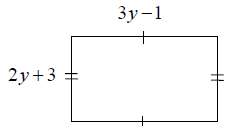 5y + 2			Hopped10y + 4		Skipped5y2 + 2		Tickled10y4 + 4		SneezedIf the perimeter of the figure below is 15x + 7, find the length of the missing side.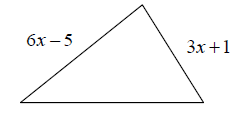 6x +11		Adele’s Mansion24x +3		Burger King6x +3			Buddy’s Pizza12x + 13		A Panther’s GameIf the perimeter of the figure below is 11x2 + 6x + 9, find the length of the missing side.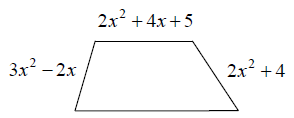 18x2 + 8x + 18		sang songs4x2 + 4x				ate beans4x2 + 8x + 18		watched LOST4x2 – 4x – 18 		huggedExpand and Simplify:4(2x – 7) – 5(4x + 9)  –28x – 73			Full  –12x – 73			Happy  –12x +17			Sleepy  12x + 48			Excited